決標公告資料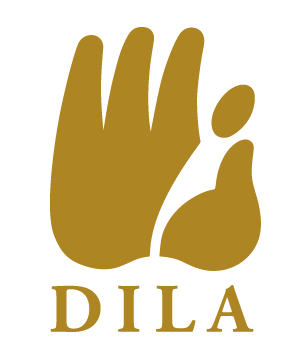 【機關名稱】法鼓學校財團法人法鼓文理學院【單位名稱】總務處營繕組【機關地址】新北市金山區法鼓路700號【聯 絡 人】涂善勇【聯絡電話】02-24980707轉5010【傳真號碼】02-24082317【標案案號】1101000840【標案名稱】110學年度「揚生館3F多功能球場 地板拆除工程」採購案【招標方式】限制性招標【決標方式】底價決標【標的分類】工程類【開標時間】110.12.27【決標時間】110.12.27【決標公告日期】110.12.30【決標金額】$375,000元【得標廠商】祥發運動設施管理有限公司